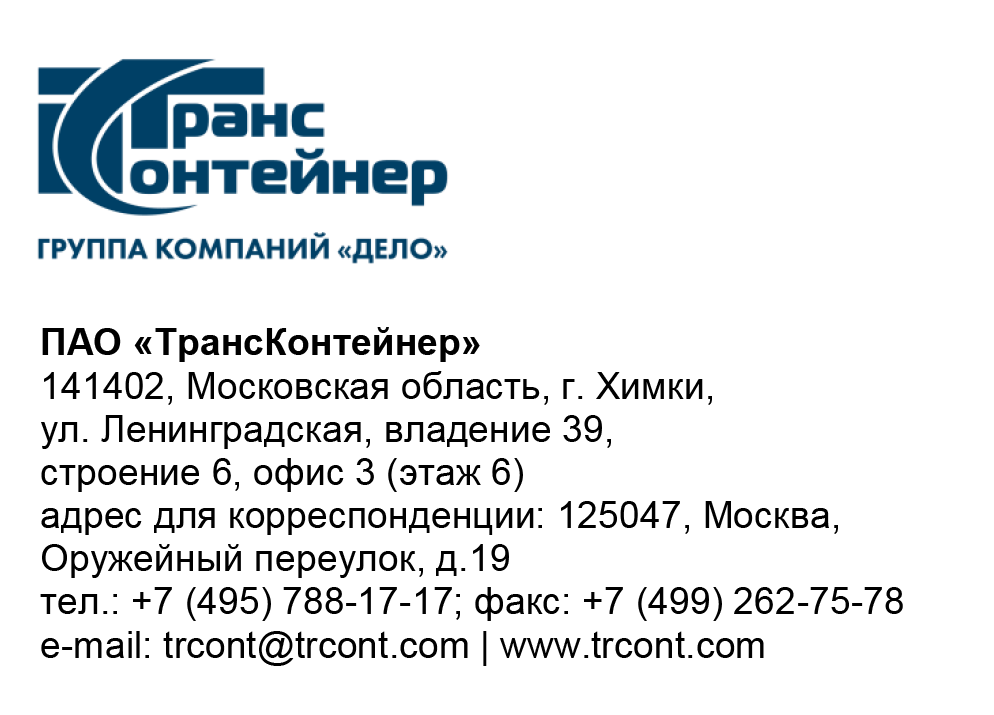 ВНИМАНИЕ!ПАО «ТрансКонтейнер» информирует о внесении изменений в документацию открытого конкурса в электронной форме № ОКэ-ЦКПКЗ-22-0032 по предмету закупки "Поставка топлива с использованием смарт-карт для нужд ПАО "ТрансКонтейнер" (Открытый конкурс)
В документации о закупке Открытого конкурса:Пункты 7, 8 раздела 5 «Информационная карта» документации о закупке изложить в следующей редакции:далее по тексту…Председатель Конкурсной комиссии аппарата управления			                 М.Г. Ким7.Место, дата и время начала и окончания срока подачи Заявок, открытия доступа к ЗаявкамЗаявки принимаются через ЭТП, информация по которой указана в пункте 4 Информационной карты с даты опубликования Открытого конкурса и до «14» октября 2022 г. 14 часов 00 минут местного времени. Открытие доступа к Заявкам состоится автоматически в Программно-аппаратном средстве ЭТП в момент окончания срока для подачи Заявок.8.Рассмотрение, оценка и сопоставление ЗаявокРассмотрение, оценка и сопоставление Заявок состоится «19» октября 2022 г. 14 часов 00 минут местного времени по адресу, указанному в пункте 2 Информационной карты.